………………………………………………………			    	                   	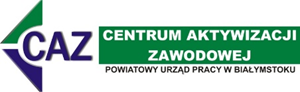 /data wpływu wniosku do PUP/Załącznik Nr 1 do Umowy w sprawie organizacji robót publicznych…………………………………………….…………./pieczęć firmowa Pracodawcy/WNIOSEK O ZWROT CZĘŚCI KOSZTÓW PONIESIONYCH NA WYNAGRODZENIA I SKŁADKI NA UBEZPIECZENIA SPOŁECZNE W ZWIĄZKU Z ZATRUDNIENIEM BEZROBOTNYCH W RAMACH ROBÓT PUBLICZNYCH za miesiąc ………….…  2024 r. UMOWA  W SPRAWIE ORGANIZACJI ROBÓT PUBLICZNYCH Nr ……/RP/FP/2024 zawarta w dniu ………. 2024 r.DANE  OSOBY BEZROBOTNEJ ZATRUDNIONEJ W RAMACH UMOWY:Oświadczam, że nr konta bankowego wskazany ww umowie nie uległ zmianie.Załączniki: Kserokopia listy płac wraz z potwierdzeniem odbioru wynagrodzenia (pokwitowanie odbioru na liście płac lub wydruk przelewu, lub dokument KW),Deklaracja rozliczeniowa ZUS DRA wraz z dowodem odprowadzenia składek ZUS/zaświadczenie o niezaleganiu w opłacaniu składek wydawane przez ZUS,Imienny raport miesięczny o należnych składkach i wypłaconych świadczeniach ZUS RCA,Imienny raport miesięczny o wypłaconych świadczeniach i przerwach w opłacaniu składek ZUS RSA.Imię i nazwisko osoby sporządzającej Wniosek:…………………………………………….. telefon:………..…….Oświadczam, że:Zapoznałem/am się z Klauzulą informacyjną o przetwarzaniu danych przez Powiatowy Urząd Pracy w Białymstoku dla pracodawców, przedsiębiorców i pełnomocników (Klauzula informacyjna nr 3) oraz zapoznałem/am pozostałe osoby wskazane we Wniosku z Klauzulą informacyjną o przetwarzaniu danych osobowych przez Powiatowy Urząd Pracy w Białymstoku pozyskanych w inny sposób, niż od osoby, której dane dotyczą (osoby wskazane we wnioskach i umowach, opiekunowie stażu - Klauzula informacyjna nr 5). Powyższe klauzule dostępne są na stronie internetowej Urzędu: www.bialystok.praca.gov.pl oraz w biuletynie informacji publicznej https://pupbialystok.bip.gov.pl……………………………………..…………………………………./data i czytelny podpis Pracodawcy/UWAGI:Refundacja za niepełny miesiąc pracy wypłacana będzie w kwocie wg. następującego obliczenia: stawka refundacyjna dzielona przez ilość dni kalendarzowych w miesiącu, zaokrąglona do dwóch miejsc po przecinku i pomnożona przez liczbę dni kalendarzowych pozostawania w zatrudnieniu (kol. 3).Kserokopie dokumentów należy potwierdzić za zgodność z oryginałem.Dokumenty zawierające dane dotyczące pracowników niezatrudnionych w ramach Umowy w sprawie organizacji robót publicznych należy zamaskować, zanonimizować.Wypełnione wnioski można składać:pocztą, przesyłając na adres ul. Pogodna 63/1, 15-365 Białystok, lubosobiście, w Kancelarii mieszczącej się w siedzibie Urzędu, lubelektronicznie, na adres skrytki ePUAP za pośrednictwem strony https://bialystok.praca.gov.pl/ używając przycisku ePUAP.Podpisem elektronicznym (podpis kwalifikowalny/profil zaufany) powinien być opatrzony wniosek oraz każdy załącznik wnoszony w formie dokumentu elektronicznego.Imię i nazwiskoWysokość wynagrodzenia brutto(z listy płac)Wysokość wynagrodzenia podlegająca refundacji (bez wynagrodzenia chorobowego)Wysokość składki ZUS w % (skł. emerytalna, skł. rentowa, skł. wypadkowa)Kwota składki ZUS w zł(kol. 3 x kol. 4)Wysokość wynagrodzenia chorobowego podlegająca refundacjiOgółem kwota refundacji(kol. 3 + kol. 5 + kol. 6)1234567